							Marseille le 29 février 2016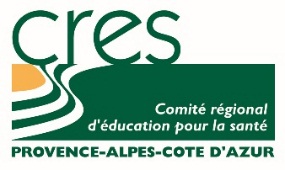 Questionnaire d’évaluationVous avez été destinataire du DVD « Le dépistage organisé du cancer colorectal PACA : parcours et témoignage ». Merci de prendre quelques instants pour remplir ce questionnaire destiné à évaluer la pertinence de cet outil et l’utilisation qui en a été faite durant Mars bleu 2016.Structure : …………………………………………………………………………………………………………………………………….Profession : …………………………………………………………………………………………………………………………………..Ville : …………………………………………………………………………………………………………………………………………….Contact  : ……………………………………………………………………………………………………………………………………….Contenu du film : Note de 1 (insatisfaisant) à 5 (très satisfaisant)L’outil vous a-t-il paru utile ?								………………Adapté à la cible (hommes et femmes de 50 à 74 ans de la région) ? 			………………Répond-il à ses objectifs ? D’informer le public cible sur les avantages du dépistage organisé ?		………………De répondre aux principales questions que le public se pose ? 			………………D’inciter à participer au dépistage ? 						………………De favoriser les échanges ? 							………………Comment évaluez-vous la qualité de la réalisation ? 					………………Utilisation du film : Combien de fois avez-vous utilisé le film durant Mars bleu 2016 ?Dans quel cadre ? (stand d’information, débat, salle d’attente…)Quelles étaient les caractéristiques du public ?Combien de personnes ont-vu le film ?Comment l’outil a-t-il été perçu par le public ?Le public a-t-il posé des questions auxquelles le film ne répond pas ?L’outil est-il adapté à vos pratiques ?Avez-vous rencontré des difficultés dans l’utilisation de l’outil ?Avez-vous des besoins complémentaires en termes d’outils de promotion du dépistage ? Commentaires : Merci d’avoir pris le temps de répondre à ce questionnaire.A retourner avant le 20 avril 2016par courrier au CRES PACA, 178 Cours Lieutaud, 13006 Marseille par fax : 04 91 36 56 99ou par mail à lisbeth.fleur@cres-paca.org 